O AR QUE EU RESPIRO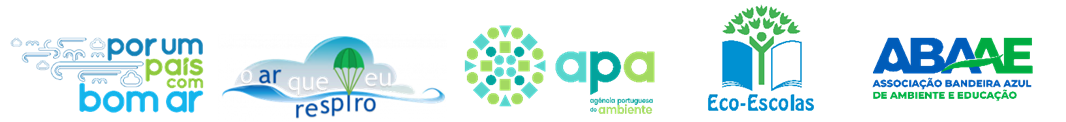 PLANO DE AULAIDENTIFICAÇÃO DA AULA1. Tema – O ar que eu respiro2. Introdução – Nesta aula de 120 minutos para alunos do 4º ano, exploraremos o tema "O Ar que Eu Respiro". Começaremos com uma introdução envolvente, utilizando recursos visuais para destacar a importância do ar limpo. Os objetivos incluem compreender a relevância da qualidade do ar, identificar poluentes e promover a consciência ambiental. Os alunos realizarão uma atividade prática de observação do ar na escola e criarão cartazes coloridos com dicas para melhorar a qualidade do ar. A aula encerra-se com a disseminação dos resultados, exibindo os cartazes nas redes sociais da escola e partilhando as aprendizagens com outras turmas.3. Ano de escolaridade – 4º ano (9-10 anos)4. Objetivos, conhecimentos e competências Compreender a importância da qualidade do ar para a saúde.Identificar os principais poluentes atmosféricos.Conhecer medidas para minimizar a exposição ao ar poluído.Desenvolver habilidades de comunicação sobre questões ambientais.Estimular a consciência ambiental e promover ações sustentáveis.5. Duração da aula – 120 minutosPREPARAÇÃO
6. Preparação prévia – Solicitar aos alunos que pesquisem sobre a importância do ar limpo e possíveis consequências da poluição atmosférica. 7. Notas importantes – Advertir sobre a importância de ouvir atentamente para compreender a seriedade da questão. 8. Recursos necessários – Painel interativo, materiais para atividades práticas (papel, lápis de cor, etc.).ATIVIDADE DE APRENDIZAGEM/ IDENTIFICAÇÃO DA AULAIntrodução (15 minutos): A aula começará com uma breve apresentação visual e interativa sobre a importância do ar limpo: https://tome.app/agua-de-pena/a-importancia-do-ar-limpo-clqzg8jxu112omm5y8le13csrIniciar uma discussão guiada sobre o que os alunos já sabem sobre a qualidade do ar.b) Desenvolvimento (60 minutos): - Apresentar os principais poluentes atmosféricos de forma simples:Dióxido de Enxofre (SO2): É como o cheiro de ovos podres. Vem de coisas como fábricas e carros. Não é bom para respirar.Partículas em Suspensão: São pedacinhos muito pequenos que flutuam no ar. Podem vir de coisas como fumaça de carros e fábricas. Respirar essas partículas pode fazer mal à nossa saúde.Óxidos de Nitrogénio (NOx): Vêm dos carros e fábricas também. Podem fazer com que o ar fique sujo e dificultar a respiração.Monóxido de Carbono (CO): É um gás que vem dos carros. Não é bom inalá-lo por muito tempo, pois pode fazer mal à saúde.Ozono (O3): Este é bom lá no alto, mas perto do chão pode ser ruim. Pode vir de coisas como os gases dos carros. Respirar muito ozono pode irritar nossos pulmões.Compostos Orgânicos Voláteis (COVs): São produtos químicos que podem vir de coisas como tintas e produtos de limpeza. Eles podem fazer o ar ficar menos saudável.- Realizar uma atividade prática de observação de amostras de ar em diferentes locais da escola (30 minutos):Atividade: Testando a Qualidade do Ar com Filtros de CaféMateriais Necessários:Filtros de caféRecipientes transparentesElásticosMarcadoresPapel alumínioAlgodãoLápisCanetas coloridasPassos:Preparação dos Filtros:Cada grupo recebe um filtro de café e um recipiente transparente.Prenda o filtro no topo do copo com um elástico.Identificação:Os alunos escrevem seus nomes nos filtros e nos copos para identificação.Montagem da experiência:Coloque uma camada de algodão no fundo de cada copo. Isso simulará o pulmão humano.Exposição ao Ar:Os grupos colocam os copos em diferentes locais da escola por um período específico (1 semana)Registo de Mudanças:Após o período de exposição, os alunos observam e registam visualmente quaisquer mudanças nos filtros de café. Eles podem usar lápis e canetas coloridas para desenhar ou destacar quaisquer alterações.Discussão em Grupo:Os grupos  reúnem-se para discutir as mudanças nos filtros. Podem compartilhar observações sobre a cor, manchas ou sujidades presentes.Conclusões:Cada grupo conclui o que acham que as mudanças nos filtros podem indicar sobre a qualidade do ar nos diferentes locais.- Discussão em grupo sobre as descobertas, identificando áreas de preocupação (15 minutos). - Apresentar medidas práticas para minimizar a poluição do ar (ex: plantar árvores, utilizar transporte sustentável) (15 minutos).c) Conclusão (20 minutos): - Promover uma discussão sobre como cada aluno pode contribuir para melhorar a qualidade do ar (10 minutos).- Criar um cartaz onde constem atitudes e comportamentos que contribuam para a melhoria da qualidade do ar na escola e no seu meio envolvente no software Canva (10 minutos).  – Esse cartaz irá ser para participar no passatempo: O ar que eu respiro: ManifestArAvaliação (10 minutos):Observação participativa durante as atividades práticas.Discussões em grupo e respostas às questões.Avaliação do envolvimento e criatividade na criação dos cartazes.DEPOIS DA AULA11. Disseminação/Partilha – Partilha dos cartazes elaborados nas redes sociais da escola12. Atividade complementar – (caso exista) Sugira uma atividade que possa dar seguimento aos conteúdos aprendidos durante a sua aula13. Adaptações para estudantes com dificuldades de aprendizagem ou alunos sobredotados (se aplicável) 14. Informação prévia para professores – incluir links de websites ou outros recursos que possam fornecer informação adicional a professores15. Referências/bibliografia – https://pt.euronews.com/video/2023/09/06/alteracoes-climaticas-afetam-qualidade-do-ar-e-aumentam-poluicao-alerta-omm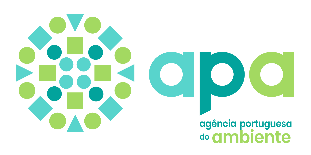 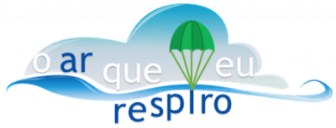 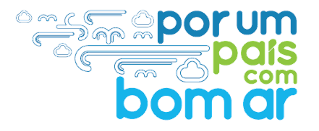 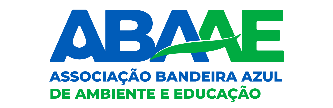 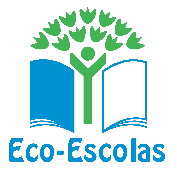 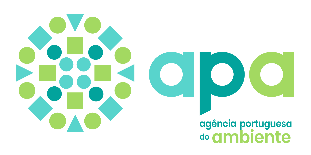 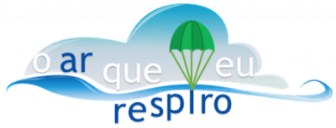 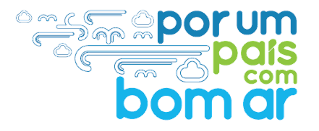 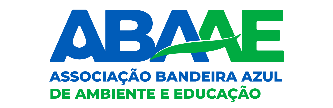 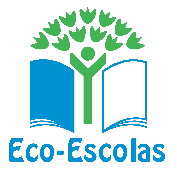 